Ruj, Kami : PD(K)KBG:100-10/17/Klt.4(       )                       	         Tarikh : 06 Dis 2021Kepada,ABDUL RAHIM BIN APANG N, 43 KEMABONG Tuan/puan ,JEMPUTAN PENYERAHAN BANTUAN WANG EHSAN KEPADA MANGSA BANJIR YANG DIPINDAHKAN KE PUSAT PEMINDAHAN SEMENTERA (PPS) DUN N 43 KEMABONGDengan hormatnya, perkara di atas adalah dirujuk.Sukacita dimaklumkan bahawa tuan/puan adalah penerima Bantuan Wang Eshan Mangsa Banjir yang dipindahkan ke Pusat Pemindahan Sementera (PPS) DUN N. 43 Kemabong. Sehubungan dengan itu tuan/puan dijemput hadir ke majlis penyerahan bantuan tersebut mengikut jadual yang ditetapkan, pada tarikh, masa dan tempat seperti  berikut:-Tarikh		: 11 Disember 2021 (Sabtu)Masa		: 8.00 Pagi – 9.00 PagiTempat	: Dewan Masyarakat Seri Ontoros Kemabong(Jangan lupa membawa dokumen kad pengenalan diri semasa penyerahan tunai)Sila maklum bahawa tuan/puan dikehendaki untuk mematuhi S.O.P Covid-19 semasa menghadiri majlis penyerahan bantuan tersebut di tempat berkenaan.Sekian dan terima kasih“ BERKHIDMAT UNTUK NEGARA DENGAN BERSIH, CEKAP DAN AMANAH “Saya yang menjalakan amanah,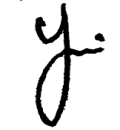 (YUESRI ISMAIL YUSOF)Penolong Pegawai Daerah KEMABONG. ‘SABAH MAJU JAYA”